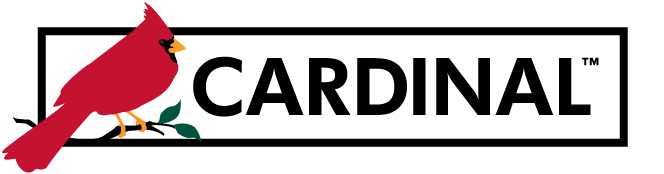 Stop / Void Payment Request Agency Petty CashStop / Void Payment Request Agency Petty CashStop / Void Payment Request Agency Petty CashStop / Void Payment Request Agency Petty CashStop / Void Payment Request Agency Petty CashStop / Void Payment Request Agency Petty CashStop / Void Payment Request Agency Petty CashStop / Void Payment Request Agency Petty CashStop / Void Payment Request Agency Petty CashStop / Void Payment Request Agency Petty CashStop / Void Payment Request Agency Petty CashStop / Void Payment Request Agency Petty CashStop / Void Payment Request Agency Petty CashStop / Void Payment Request Agency Petty CashStop / Void Payment Request Agency Petty CashStop / Void Payment Request Agency Petty CashStop / Void Payment Request Agency Petty CashStop / Void Payment Request Agency Petty CashRequestor:Requestor:Requestor:Date:Date:Business Unit Name:Business Unit Name:Business Unit Name:Business Unit Name:Business Unit Name:Business Unit Name:Business Unit Name:Petty Cash Business Unit ID (5 digits):Petty Cash Business Unit ID (5 digits):Petty Cash Business Unit ID (5 digits):Petty Cash Business Unit ID (5 digits):Petty Cash Business Unit ID (5 digits):Petty Cash Business Unit ID (5 digits):Petty Cash Business Unit ID (5 digits):Petty Cash Business Unit ID (5 digits):Petty Cash Business Unit ID (5 digits):Petty Cash Business Unit ID (5 digits):Petty Cash Business Unit ID (5 digits):Petty Cash Business Unit ID (5 digits):Petty Cash Business Unit ID (5 digits):Phone Number:Phone Number:Phone Number:Phone Number:Phone Number:Email Address:Email Address:Email Address:Email Address:Check Number:Check Number:Check Number:Check Number:Check Number:Check Date:Check Date:Check Date:Check Date:Amount:Amount:Amount:Amount:Amount:Payee:Payee:Payment Status (select one)Payment Status (select one)Payment Status (select one)Payment Status (select one)Payment Status (select one)Payment Status (select one)Payment Status (select one)Payment Status (select one)Payment Status (select one)Payment Status (select one)Payment Status (select one)Payment Status (select one)Payment Status (select one)Payment Status (select one)Payment Status (select one)Payment Status (select one)Payment Status (select one)Payment Status (select one)Payment Status (select one)Payment Status (select one)Payment Status (select one)Payment Status (select one)Payment Status (select one)Payment Status (select one)Payment Status (select one)Payment Status (select one)Payment Status (select one)Stopped with BankStopped with BankStopped with BankStopped with BankStopped with BankStopped with BankStopped with BankCheck is VoidedCheck is VoidedCheck is VoidedCheck is VoidedCheck is VoidedCheck is VoidedCheck is VoidedDate:Date:Date:Cardinal Action Needed (select one)Cardinal Action Needed (select one)Cardinal Action Needed (select one)Cardinal Action Needed (select one)Cardinal Action Needed (select one)Cardinal Action Needed (select one)Cardinal Action Needed (select one)Cardinal Action Needed (select one)Cardinal Action Needed (select one)Cardinal Action Needed (select one)Cardinal Action Needed (select one)Cardinal Action Needed (select one)Cardinal Action Needed (select one)Cardinal Action Needed (select one)Cardinal Action Needed (select one)Cardinal Action Needed (select one)Cardinal Action Needed (select one)Cardinal Action Needed (select one)Cardinal Action Needed (select one)Cardinal Action Needed (select one)Cardinal Action Needed (select one)Cardinal Action Needed (select one)Cardinal Action Needed (select one)Cardinal Action Needed (select one)Cardinal Action Needed (select one)Cardinal Action Needed (select one)Cardinal Action Needed (select one)Re-Open Voucher(s) / Re-issue - Select this option if the payment was lost or needs to be hand delivered and no change is required for remit information (name, address).Re-Open Voucher(s) / Re-issue - Select this option if the payment was lost or needs to be hand delivered and no change is required for remit information (name, address).Re-Open Voucher(s) / Re-issue - Select this option if the payment was lost or needs to be hand delivered and no change is required for remit information (name, address).Re-Open Voucher(s) / Re-issue - Select this option if the payment was lost or needs to be hand delivered and no change is required for remit information (name, address).Re-Open Voucher(s) / Re-issue - Select this option if the payment was lost or needs to be hand delivered and no change is required for remit information (name, address).Re-Open Voucher(s) / Re-issue - Select this option if the payment was lost or needs to be hand delivered and no change is required for remit information (name, address).Re-Open Voucher(s) / Re-issue - Select this option if the payment was lost or needs to be hand delivered and no change is required for remit information (name, address).Re-Open Voucher(s) / Re-issue - Select this option if the payment was lost or needs to be hand delivered and no change is required for remit information (name, address).Re-Open Voucher(s) / Re-issue - Select this option if the payment was lost or needs to be hand delivered and no change is required for remit information (name, address).Re-Open Voucher(s) / Re-issue - Select this option if the payment was lost or needs to be hand delivered and no change is required for remit information (name, address).Re-Open Voucher(s) / Re-issue - Select this option if the payment was lost or needs to be hand delivered and no change is required for remit information (name, address).Re-Open Voucher(s) / Re-issue - Select this option if the payment was lost or needs to be hand delivered and no change is required for remit information (name, address).Re-Open Voucher(s) / Re-issue - Select this option if the payment was lost or needs to be hand delivered and no change is required for remit information (name, address).Re-Open Voucher(s) / Re-issue - Select this option if the payment was lost or needs to be hand delivered and no change is required for remit information (name, address).Re-Open Voucher(s) / Re-issue - Select this option if the payment was lost or needs to be hand delivered and no change is required for remit information (name, address).Re-Open Voucher(s) / Re-issue - Select this option if the payment was lost or needs to be hand delivered and no change is required for remit information (name, address).Re-Open Voucher(s) / Re-issue - Select this option if the payment was lost or needs to be hand delivered and no change is required for remit information (name, address).Re-Open Voucher(s) / Re-issue - Select this option if the payment was lost or needs to be hand delivered and no change is required for remit information (name, address).Re-Open Voucher(s) / Re-issue - Select this option if the payment was lost or needs to be hand delivered and no change is required for remit information (name, address).Re-Open Voucher(s) / Re-issue - Select this option if the payment was lost or needs to be hand delivered and no change is required for remit information (name, address).Re-Open Voucher(s) / Re-issue - Select this option if the payment was lost or needs to be hand delivered and no change is required for remit information (name, address).Re-Open Voucher(s) / Re-issue - Select this option if the payment was lost or needs to be hand delivered and no change is required for remit information (name, address).Re-Open Voucher(s) / Re-issue - Select this option if the payment was lost or needs to be hand delivered and no change is required for remit information (name, address).Re-Open Voucher(s) / Re-issue - Select this option if the payment was lost or needs to be hand delivered and no change is required for remit information (name, address).Re-Open Voucher(s) / Re-issue - Select this option if the payment was lost or needs to be hand delivered and no change is required for remit information (name, address).Re-Open Voucher(s) / Re-issue - Select this option if the payment was lost or needs to be hand delivered and no change is required for remit information (name, address).Re-Open Voucher(s) / Put on Hold - Select this option when remit information (name, address) needs to be updated so it can be properly delivered and/or deposited by the vendor. Re-Open Voucher(s) / Put on Hold - Select this option when remit information (name, address) needs to be updated so it can be properly delivered and/or deposited by the vendor. Re-Open Voucher(s) / Put on Hold - Select this option when remit information (name, address) needs to be updated so it can be properly delivered and/or deposited by the vendor. Re-Open Voucher(s) / Put on Hold - Select this option when remit information (name, address) needs to be updated so it can be properly delivered and/or deposited by the vendor. Re-Open Voucher(s) / Put on Hold - Select this option when remit information (name, address) needs to be updated so it can be properly delivered and/or deposited by the vendor. Re-Open Voucher(s) / Put on Hold - Select this option when remit information (name, address) needs to be updated so it can be properly delivered and/or deposited by the vendor. Re-Open Voucher(s) / Put on Hold - Select this option when remit information (name, address) needs to be updated so it can be properly delivered and/or deposited by the vendor. Re-Open Voucher(s) / Put on Hold - Select this option when remit information (name, address) needs to be updated so it can be properly delivered and/or deposited by the vendor. Re-Open Voucher(s) / Put on Hold - Select this option when remit information (name, address) needs to be updated so it can be properly delivered and/or deposited by the vendor. Re-Open Voucher(s) / Put on Hold - Select this option when remit information (name, address) needs to be updated so it can be properly delivered and/or deposited by the vendor. Re-Open Voucher(s) / Put on Hold - Select this option when remit information (name, address) needs to be updated so it can be properly delivered and/or deposited by the vendor. Re-Open Voucher(s) / Put on Hold - Select this option when remit information (name, address) needs to be updated so it can be properly delivered and/or deposited by the vendor. Re-Open Voucher(s) / Put on Hold - Select this option when remit information (name, address) needs to be updated so it can be properly delivered and/or deposited by the vendor. Re-Open Voucher(s) / Put on Hold - Select this option when remit information (name, address) needs to be updated so it can be properly delivered and/or deposited by the vendor. Re-Open Voucher(s) / Put on Hold - Select this option when remit information (name, address) needs to be updated so it can be properly delivered and/or deposited by the vendor. Re-Open Voucher(s) / Put on Hold - Select this option when remit information (name, address) needs to be updated so it can be properly delivered and/or deposited by the vendor. Re-Open Voucher(s) / Put on Hold - Select this option when remit information (name, address) needs to be updated so it can be properly delivered and/or deposited by the vendor. Re-Open Voucher(s) / Put on Hold - Select this option when remit information (name, address) needs to be updated so it can be properly delivered and/or deposited by the vendor. Re-Open Voucher(s) / Put on Hold - Select this option when remit information (name, address) needs to be updated so it can be properly delivered and/or deposited by the vendor. Re-Open Voucher(s) / Put on Hold - Select this option when remit information (name, address) needs to be updated so it can be properly delivered and/or deposited by the vendor. Re-Open Voucher(s) / Put on Hold - Select this option when remit information (name, address) needs to be updated so it can be properly delivered and/or deposited by the vendor. Re-Open Voucher(s) / Put on Hold - Select this option when remit information (name, address) needs to be updated so it can be properly delivered and/or deposited by the vendor. Re-Open Voucher(s) / Put on Hold - Select this option when remit information (name, address) needs to be updated so it can be properly delivered and/or deposited by the vendor. Re-Open Voucher(s) / Put on Hold - Select this option when remit information (name, address) needs to be updated so it can be properly delivered and/or deposited by the vendor. Re-Open Voucher(s) / Put on Hold - Select this option when remit information (name, address) needs to be updated so it can be properly delivered and/or deposited by the vendor. Re-Open Voucher(s) / Put on Hold - Select this option when remit information (name, address) needs to be updated so it can be properly delivered and/or deposited by the vendor. Hold Reason:Hold Reason:Hold Reason:Hold Reason:Hold Reason:Do Not Re-issue / Close Liability - Select this option when the payment should not have been processed. All accounting entries (accrual and payment) are automatically reversed.Do Not Re-issue / Close Liability - Select this option when the payment should not have been processed. All accounting entries (accrual and payment) are automatically reversed.Do Not Re-issue / Close Liability - Select this option when the payment should not have been processed. All accounting entries (accrual and payment) are automatically reversed.Do Not Re-issue / Close Liability - Select this option when the payment should not have been processed. All accounting entries (accrual and payment) are automatically reversed.Do Not Re-issue / Close Liability - Select this option when the payment should not have been processed. All accounting entries (accrual and payment) are automatically reversed.Do Not Re-issue / Close Liability - Select this option when the payment should not have been processed. All accounting entries (accrual and payment) are automatically reversed.Do Not Re-issue / Close Liability - Select this option when the payment should not have been processed. All accounting entries (accrual and payment) are automatically reversed.Do Not Re-issue / Close Liability - Select this option when the payment should not have been processed. All accounting entries (accrual and payment) are automatically reversed.Do Not Re-issue / Close Liability - Select this option when the payment should not have been processed. All accounting entries (accrual and payment) are automatically reversed.Do Not Re-issue / Close Liability - Select this option when the payment should not have been processed. All accounting entries (accrual and payment) are automatically reversed.Do Not Re-issue / Close Liability - Select this option when the payment should not have been processed. All accounting entries (accrual and payment) are automatically reversed.Do Not Re-issue / Close Liability - Select this option when the payment should not have been processed. All accounting entries (accrual and payment) are automatically reversed.Do Not Re-issue / Close Liability - Select this option when the payment should not have been processed. All accounting entries (accrual and payment) are automatically reversed.Do Not Re-issue / Close Liability - Select this option when the payment should not have been processed. All accounting entries (accrual and payment) are automatically reversed.Do Not Re-issue / Close Liability - Select this option when the payment should not have been processed. All accounting entries (accrual and payment) are automatically reversed.Do Not Re-issue / Close Liability - Select this option when the payment should not have been processed. All accounting entries (accrual and payment) are automatically reversed.Do Not Re-issue / Close Liability - Select this option when the payment should not have been processed. All accounting entries (accrual and payment) are automatically reversed.Do Not Re-issue / Close Liability - Select this option when the payment should not have been processed. All accounting entries (accrual and payment) are automatically reversed.Do Not Re-issue / Close Liability - Select this option when the payment should not have been processed. All accounting entries (accrual and payment) are automatically reversed.Do Not Re-issue / Close Liability - Select this option when the payment should not have been processed. All accounting entries (accrual and payment) are automatically reversed.Do Not Re-issue / Close Liability - Select this option when the payment should not have been processed. All accounting entries (accrual and payment) are automatically reversed.Do Not Re-issue / Close Liability - Select this option when the payment should not have been processed. All accounting entries (accrual and payment) are automatically reversed.Do Not Re-issue / Close Liability - Select this option when the payment should not have been processed. All accounting entries (accrual and payment) are automatically reversed.Do Not Re-issue / Close Liability - Select this option when the payment should not have been processed. All accounting entries (accrual and payment) are automatically reversed.Do Not Re-issue / Close Liability - Select this option when the payment should not have been processed. All accounting entries (accrual and payment) are automatically reversed.Do Not Re-issue / Close Liability - Select this option when the payment should not have been processed. All accounting entries (accrual and payment) are automatically reversed.Cardinal Processor: If Cardinal indicates a voucher or vouchers associated with this payment are PO-related, please select Yes at the Message box to unmatch the voucher(s) being closed.Cardinal Processor: If Cardinal indicates a voucher or vouchers associated with this payment are PO-related, please select Yes at the Message box to unmatch the voucher(s) being closed.Cardinal Processor: If Cardinal indicates a voucher or vouchers associated with this payment are PO-related, please select Yes at the Message box to unmatch the voucher(s) being closed.Cardinal Processor: If Cardinal indicates a voucher or vouchers associated with this payment are PO-related, please select Yes at the Message box to unmatch the voucher(s) being closed.Cardinal Processor: If Cardinal indicates a voucher or vouchers associated with this payment are PO-related, please select Yes at the Message box to unmatch the voucher(s) being closed.Cardinal Processor: If Cardinal indicates a voucher or vouchers associated with this payment are PO-related, please select Yes at the Message box to unmatch the voucher(s) being closed.Cardinal Processor: If Cardinal indicates a voucher or vouchers associated with this payment are PO-related, please select Yes at the Message box to unmatch the voucher(s) being closed.Cardinal Processor: If Cardinal indicates a voucher or vouchers associated with this payment are PO-related, please select Yes at the Message box to unmatch the voucher(s) being closed.Cardinal Processor: If Cardinal indicates a voucher or vouchers associated with this payment are PO-related, please select Yes at the Message box to unmatch the voucher(s) being closed.Cardinal Processor: If Cardinal indicates a voucher or vouchers associated with this payment are PO-related, please select Yes at the Message box to unmatch the voucher(s) being closed.Cardinal Processor: If Cardinal indicates a voucher or vouchers associated with this payment are PO-related, please select Yes at the Message box to unmatch the voucher(s) being closed.Cardinal Processor: If Cardinal indicates a voucher or vouchers associated with this payment are PO-related, please select Yes at the Message box to unmatch the voucher(s) being closed.Cardinal Processor: If Cardinal indicates a voucher or vouchers associated with this payment are PO-related, please select Yes at the Message box to unmatch the voucher(s) being closed.Cardinal Processor: If Cardinal indicates a voucher or vouchers associated with this payment are PO-related, please select Yes at the Message box to unmatch the voucher(s) being closed.Cardinal Processor: If Cardinal indicates a voucher or vouchers associated with this payment are PO-related, please select Yes at the Message box to unmatch the voucher(s) being closed.Cardinal Processor: If Cardinal indicates a voucher or vouchers associated with this payment are PO-related, please select Yes at the Message box to unmatch the voucher(s) being closed.Cardinal Processor: If Cardinal indicates a voucher or vouchers associated with this payment are PO-related, please select Yes at the Message box to unmatch the voucher(s) being closed.Cardinal Processor: If Cardinal indicates a voucher or vouchers associated with this payment are PO-related, please select Yes at the Message box to unmatch the voucher(s) being closed.Cardinal Processor: If Cardinal indicates a voucher or vouchers associated with this payment are PO-related, please select Yes at the Message box to unmatch the voucher(s) being closed.Cardinal Processor: If Cardinal indicates a voucher or vouchers associated with this payment are PO-related, please select Yes at the Message box to unmatch the voucher(s) being closed.Cardinal Processor: If Cardinal indicates a voucher or vouchers associated with this payment are PO-related, please select Yes at the Message box to unmatch the voucher(s) being closed.Cardinal Processor: If Cardinal indicates a voucher or vouchers associated with this payment are PO-related, please select Yes at the Message box to unmatch the voucher(s) being closed.Cardinal Processor: If Cardinal indicates a voucher or vouchers associated with this payment are PO-related, please select Yes at the Message box to unmatch the voucher(s) being closed.Cardinal Processor: If Cardinal indicates a voucher or vouchers associated with this payment are PO-related, please select Yes at the Message box to unmatch the voucher(s) being closed.Cardinal Processor: If Cardinal indicates a voucher or vouchers associated with this payment are PO-related, please select Yes at the Message box to unmatch the voucher(s) being closed.Cardinal Processor: If Cardinal indicates a voucher or vouchers associated with this payment are PO-related, please select Yes at the Message box to unmatch the voucher(s) being closed.Additional Comments:Additional Comments:Additional Comments:Additional Comments:Additional Comments:Additional Comments:Additional Comments:Additional Comments:Additional Comments:Additional Comments:Additional Comments:Additional Comments:Additional Comments:Additional Comments:Additional Comments:Additional Comments:Additional Comments:Additional Comments:Additional Comments:Additional Comments:Additional Comments:Additional Comments:Additional Comments:Additional Comments:Additional Comments:Additional Comments:Additional Comments:Fiscal Officer / Designee Approval Fiscal Officer / Designee Approval Fiscal Officer / Designee Approval Fiscal Officer / Designee Approval Fiscal Officer / Designee Approval Fiscal Officer / Designee Approval Fiscal Officer / Designee Approval Fiscal Officer / Designee Approval Fiscal Officer / Designee Approval Fiscal Officer / Designee Approval Fiscal Officer / Designee Approval Fiscal Officer / Designee Approval Fiscal Officer / Designee Approval Fiscal Officer / Designee Approval Fiscal Officer / Designee Approval Fiscal Officer / Designee Approval Fiscal Officer / Designee Approval Fiscal Officer / Designee Approval Fiscal Officer / Designee Approval Fiscal Officer / Designee Approval Fiscal Officer / Designee Approval Fiscal Officer / Designee Approval Fiscal Officer / Designee Approval Fiscal Officer / Designee Approval Fiscal Officer / Designee Approval Fiscal Officer / Designee Approval Fiscal Officer / Designee Approval Printed Name:Printed Name:Printed Name:Printed Name:Fiscal Officer’s Phone #:Fiscal Officer’s Phone #:Fiscal Officer’s Phone #:Fiscal Officer’s Phone #:Fiscal Officer’s Phone #:Fiscal Officer’s Phone #:Fiscal Officer’s Phone #:Fiscal Officer’s Phone #:Fiscal Officer’s Phone #:Fiscal Officer’s Phone #:*Signature:*Signature:*Signature:*Signature:*Signature:*Signature:*Signature:*Signature:*Signature:*Signature:*Signature:*Signature:*Signature:*Signature:*Signature:*Signature:*Signature:*Signature:*Signature:*Signature:*Signature:*Signature:*Signature:*Signature:Date:Date:Date:*Your signature on this form indicates that the above check has not been cashed and you have requested a stop payment with your Petty Cash Bank or the check on hand has been voided.*Your signature on this form indicates that the above check has not been cashed and you have requested a stop payment with your Petty Cash Bank or the check on hand has been voided.*Your signature on this form indicates that the above check has not been cashed and you have requested a stop payment with your Petty Cash Bank or the check on hand has been voided.*Your signature on this form indicates that the above check has not been cashed and you have requested a stop payment with your Petty Cash Bank or the check on hand has been voided.*Your signature on this form indicates that the above check has not been cashed and you have requested a stop payment with your Petty Cash Bank or the check on hand has been voided.*Your signature on this form indicates that the above check has not been cashed and you have requested a stop payment with your Petty Cash Bank or the check on hand has been voided.*Your signature on this form indicates that the above check has not been cashed and you have requested a stop payment with your Petty Cash Bank or the check on hand has been voided.*Your signature on this form indicates that the above check has not been cashed and you have requested a stop payment with your Petty Cash Bank or the check on hand has been voided.*Your signature on this form indicates that the above check has not been cashed and you have requested a stop payment with your Petty Cash Bank or the check on hand has been voided.*Your signature on this form indicates that the above check has not been cashed and you have requested a stop payment with your Petty Cash Bank or the check on hand has been voided.*Your signature on this form indicates that the above check has not been cashed and you have requested a stop payment with your Petty Cash Bank or the check on hand has been voided.*Your signature on this form indicates that the above check has not been cashed and you have requested a stop payment with your Petty Cash Bank or the check on hand has been voided.*Your signature on this form indicates that the above check has not been cashed and you have requested a stop payment with your Petty Cash Bank or the check on hand has been voided.*Your signature on this form indicates that the above check has not been cashed and you have requested a stop payment with your Petty Cash Bank or the check on hand has been voided.*Your signature on this form indicates that the above check has not been cashed and you have requested a stop payment with your Petty Cash Bank or the check on hand has been voided.*Your signature on this form indicates that the above check has not been cashed and you have requested a stop payment with your Petty Cash Bank or the check on hand has been voided.*Your signature on this form indicates that the above check has not been cashed and you have requested a stop payment with your Petty Cash Bank or the check on hand has been voided.*Your signature on this form indicates that the above check has not been cashed and you have requested a stop payment with your Petty Cash Bank or the check on hand has been voided.*Your signature on this form indicates that the above check has not been cashed and you have requested a stop payment with your Petty Cash Bank or the check on hand has been voided.*Your signature on this form indicates that the above check has not been cashed and you have requested a stop payment with your Petty Cash Bank or the check on hand has been voided.*Your signature on this form indicates that the above check has not been cashed and you have requested a stop payment with your Petty Cash Bank or the check on hand has been voided.*Your signature on this form indicates that the above check has not been cashed and you have requested a stop payment with your Petty Cash Bank or the check on hand has been voided.*Your signature on this form indicates that the above check has not been cashed and you have requested a stop payment with your Petty Cash Bank or the check on hand has been voided.*Your signature on this form indicates that the above check has not been cashed and you have requested a stop payment with your Petty Cash Bank or the check on hand has been voided.*Your signature on this form indicates that the above check has not been cashed and you have requested a stop payment with your Petty Cash Bank or the check on hand has been voided.*Your signature on this form indicates that the above check has not been cashed and you have requested a stop payment with your Petty Cash Bank or the check on hand has been voided.*Your signature on this form indicates that the above check has not been cashed and you have requested a stop payment with your Petty Cash Bank or the check on hand has been voided.Stop Payment Request – Agency Petty Cash Must Be Emailed to EDI@doa.virginia.gov Stop Payment Request – Agency Petty Cash Must Be Emailed to EDI@doa.virginia.gov Stop Payment Request – Agency Petty Cash Must Be Emailed to EDI@doa.virginia.gov Stop Payment Request – Agency Petty Cash Must Be Emailed to EDI@doa.virginia.gov Stop Payment Request – Agency Petty Cash Must Be Emailed to EDI@doa.virginia.gov Stop Payment Request – Agency Petty Cash Must Be Emailed to EDI@doa.virginia.gov Stop Payment Request – Agency Petty Cash Must Be Emailed to EDI@doa.virginia.gov Stop Payment Request – Agency Petty Cash Must Be Emailed to EDI@doa.virginia.gov Stop Payment Request – Agency Petty Cash Must Be Emailed to EDI@doa.virginia.gov Stop Payment Request – Agency Petty Cash Must Be Emailed to EDI@doa.virginia.gov Stop Payment Request – Agency Petty Cash Must Be Emailed to EDI@doa.virginia.gov Stop Payment Request – Agency Petty Cash Must Be Emailed to EDI@doa.virginia.gov Stop Payment Request – Agency Petty Cash Must Be Emailed to EDI@doa.virginia.gov Stop Payment Request – Agency Petty Cash Must Be Emailed to EDI@doa.virginia.gov Stop Payment Request – Agency Petty Cash Must Be Emailed to EDI@doa.virginia.gov Stop Payment Request – Agency Petty Cash Must Be Emailed to EDI@doa.virginia.gov Stop Payment Request – Agency Petty Cash Must Be Emailed to EDI@doa.virginia.gov Stop Payment Request – Agency Petty Cash Must Be Emailed to EDI@doa.virginia.gov Stop Payment Request – Agency Petty Cash Must Be Emailed to EDI@doa.virginia.gov Stop Payment Request – Agency Petty Cash Must Be Emailed to EDI@doa.virginia.gov Stop Payment Request – Agency Petty Cash Must Be Emailed to EDI@doa.virginia.gov Stop Payment Request – Agency Petty Cash Must Be Emailed to EDI@doa.virginia.gov Stop Payment Request – Agency Petty Cash Must Be Emailed to EDI@doa.virginia.gov Stop Payment Request – Agency Petty Cash Must Be Emailed to EDI@doa.virginia.gov Stop Payment Request – Agency Petty Cash Must Be Emailed to EDI@doa.virginia.gov Stop Payment Request – Agency Petty Cash Must Be Emailed to EDI@doa.virginia.gov Stop Payment Request – Agency Petty Cash Must Be Emailed to EDI@doa.virginia.gov DOA Use Only – Stopped Date:DOA Use Only – Stopped Date:DOA Use Only – Stopped Date:DOA Use Only – Stopped Date:DOA Use Only – Stopped Date:DOA Use Only – Stopped Date:DOA Use Only – Stopped Date:DOA Use Only – Stopped Date:DOA Use Only – Stopped Date:DOA Use Only – Stopped Date:DOA Use Only – Stopped Date:Signature:Signature:Signature:Signature: